MondayTuesdayWednesdayThursdayFriday2930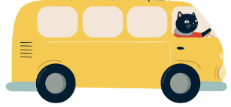 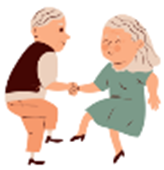 34567
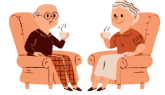 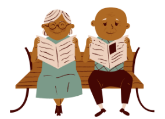 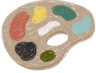 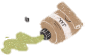 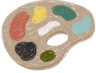 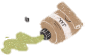 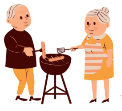 1011121314
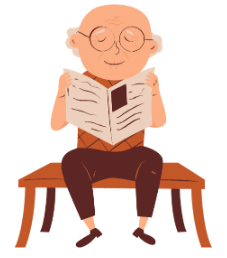 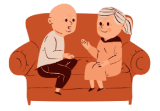 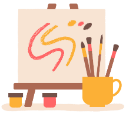 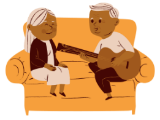 171819   2021
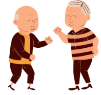 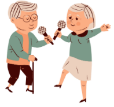 2425262728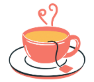 